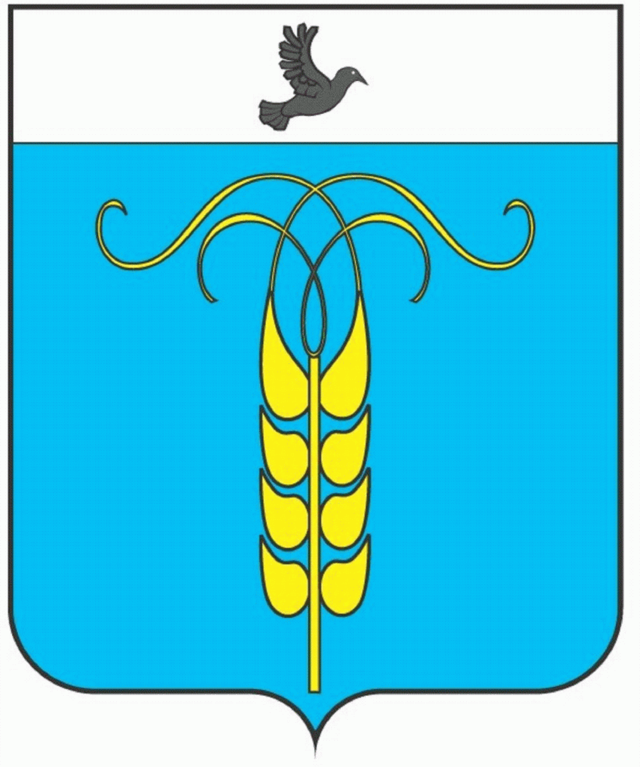 РЕШЕНИЕСОВЕТА ГРАЧЕВСКОГО МУНИЦИПАЛЬНОГО РАЙОНАСТАВРОПОЛЬСКОГО КРАЯО включении имущества в муниципальную казну Грачёвского муниципального района Ставропольского краяВ соответствии с абзацем вторым пункта 3 статьи 215 Гражданского кодекса Российской Федерации, абзацами двадцать первым и тридцать первым части 11 статьи 154 Федерального закона от 22.08.2004 № 122-ФЗ «О внесении изменений в законодательные акты Российской Федерации и признании утратившими силу некоторых законодательных актов Российской Федерации в связи с принятием федеральных законов "О внесении изменений и дополнений в Федеральный закон «Об общих принципах организации законодательных (представительных) и исполнительных органов государственной власти субъектов Российской Федерации» и «Об общих принципах организации местного самоуправления в Российской Федерации»"», абзацем вторым пункта 3.2 и пунктом 3.3 Положения о муниципальной казне Грачевского муниципального района Ставропольского края, утверждённого решением Совета Грачевского муниципального района Ставропольского края от 19.04.2016 № 208-III, распоряжениями министерства имущественных отношений Ставропольского края от 31.03.2016 № 150, 20.04.2016 № 184, 19.05.2016 № 248, 19.05.2016 № 250, 19.05.2016 № 251, 19.05.2016 № 253, 19.05.2016 № 254, 19.05.2016 № 256 «О безвозмездной передаче имущества из государственной собственности Ставропольского края в муниципальную собственность муниципальных образований Ставропольского края» и на основании актов о приёме-передаче объектов нефинансовых активов от 20.08.2018 № 82, 04.09.2018 № 148, 05.09.2018 № 179, 19.05.2016 № 250, 19.05.2016 № 251, 19.05.2016 № 253, 19.05.2016 № 254, 19.05.2016 № 256 Совет Грачевского муниципального района Ставропольского краяРЕШИЛ:1. Включить в муниципальную казну Грачёвского муниципального района Ставропольского края имущество согласно прилагаемому перечню.2. Администрации Грачевского муниципального района Ставропольского края обеспечить внесение в реестр имущества собственности Грачёвского муниципального района Ставропольского края сведений об объектах учёта, составляющих муниципальную казну Грачёвского муниципального района Ставропольского края, указанных в пункте 1 настоящего решения.3. Настоящее решение вступает в силу со дня его подписания и распространяется на правоотношения, возникшие с 01 ноября 2018 года.Заместитель председателя СоветаГрачевского муниципальногорайона Ставропольского края			               И.Ш. СаромецкаяГлава Грачевскогомуниципального района Ставропольского края						      Р. А. КоврыгаПриложениек решению Совета Грачевского муниципального района Ставропольского краяот "19"февраля 2019 года № 10ПЕРЕЧЕНЬимущества, включаемого в муниципальную казну Грачёвского муниципального района Ставропольского краяНачальник отдела имущественныхи земельных отношений администрацииГрачёвского муниципального районаСтавропольского края							         М. В. Лютова19 февраля 2019 года с. Грачёвка№ 10НаименованиеКоличество, шт.Сведения о балансовой стоимости, руб.Сведения о начисленной амортизации (износе), руб.Бунеев Р. П., Бунеева Е. В., Пронина О. В. Русский язык. Ч. 1, 2227187,400,00Бунеев Р. Н., Бунеева Е. В. Литературное чтение. Ч. 1, 2248682,960,00Демидова Т. Е., Козлова С. А., Тонких А. П. Математика. Ч. 1, 2, 3235844,300,00Вахрушев А. А., Данилов Д. Д., Бурский О. В. и др. Окружающий мир. Ч. 1, 2238209,850,00Сонин. Биология. Человек. 8 кл. Учебник102195,600,00Плешаков. Сонин. Естествознание. Введение в естественнонаучные предметы. 5 кл. Учебник. Вертикаль102004,200,00Мякишев. Физика. Колебания и волны. 11 кл. Учебник. Профильный уровень101755,000,00Захаров. Общая биология 11 кл. Учебник. Профильный уровень101996,000,00Захаров. Общая биология 10 кл. Учебник. Профильный уровень101996,000,00Дронов, Ром. География России. Население и хоз-во. 9 кл. Учебник102370,500,00Коринская. География материков и океанов. 7 кл. Учебник122844,600,00Перышкин. Физика. 8 кл. Учебник122183,280,00Перышкин. Физика. 7 кл. Учебник. Вертикаль152638,350,00Пасечник. Биология. Бактерии. Грибы. Растения. 6 кл. Учебник163088,800,00Каменский. Введение в общую биологию и экологию. 9 кл. Учебник173407,140,00Мякишев. Физика. Молекулярная физика. Термодинамика. 10 кл. Учебник. Профильный уровень203355,000,00Герасимова. География. Начальный курс. 6 кл. Учебник204741,000,00Баринова. География России. Природа. 8 кл. Учебник276400,350,00Габриелян. Химия. 8 кл. Учебник. Вертикаль295598,450,00Колесов. Биология. Человек. 8 кл. Учебник326057,920,00Афанасьева. Новый курс английского языка. 8 кл. Учебник+CD102370,500,00Габриелян. Химия. 9 кл. Учебник+СD295598,450,00Сервер Hewlett-Packard Development Соmраnу, L.P. Операционная система Microsoft Corporation1191200,000,00Информационный киоск ООО "Сенсорные Системы". Операционная система Microsoft Corporation180000,000,00Мобильный программно-технический комплект тип 1.1. Портативный программно-технический комплекс преподавателя Ноутбук Асеr Inс. /1.2 Операционная система Microsoft Corporation /1.3 Программное обеспечение для управления учебным классом Асег Inс. /1.4 Программное обеспечение создания и редактирования веб-сайтов MAGIX Software GmbH /1.5 Программное обеспечение создания и редактирования видеофильмов MAGIX Softwaгe GmbH /1.6 Программное обеспечение для редактирования фотографий, подготовки печатных материалов и электронных публикаций MAGIX Softwaгe GmbH /1.7 Программное обеспечение создания и редактирования музыкальных композиций MAGIX Softwaгe GmbH /1.8 Программное обеспечение для создания фотоколлекций Google Inс. /1.9 Программное обеспечение организации звуковых коллекций Apple Inc. /1.10 Программное обеспечение для проведения лабораторных и демонстрационных экспериментов, учебных исследовательских проектов и практикумов по предметам естественно-научного цикла1760000,000,00Мобильный программно-технический комплект тип 2.1. Портативный программно-технический комплекс преподавателя Ноутбук Acer Inс. /1.2 Операционная система Microsoft Corporation /1.3 Программное обеспечение для управления учебным классом Acer Inс. /1.4 Программное обеспечение создания и редактирования веб-сайтов MAGIX Software GmbH /1.5 Программное обеспечение создания и редактирования видеофильмов MAGIX Software GmbH /1.6 Программное обеспечение для редактирования фотографий, подготовки печатных материалов и электронных публикаций MAGIX Software GmbH /1.7 Программное обеспечение создания и редактирования музыкальных композиций MAGIX Software GmbH /1.8 Программное обеспечение для создания фотоколлекций Google Inс. /1.9 Программное обеспечение организации звуковых коллекций Аррlе Inс /1.10 Программное обеспечение для проведения лабораторных и демонстрационных экспериментов, учебных исследовательских проектов и практикумов по предметам естественно-научного цикла1730000,000,00Многофункциональное устройство Еpsоn Europe B.V.17898,320,00Цифровая типография:Цифровая система печати Epson L1300 с расходными материалами.Ручной степлер для скрепления втачку (блоком) KW-Trio 5000.Ручная биговальная машина Bulros B460.Механический резак KW-Trio 3942.Ламинатор пакетный Royal Sovereign NR-1201 (в комплекте с плёнкой).Переплётчик Office Кit B3432Е (в комплекте с обложками и пружинами)1168300,000,00Давыдов В. В., Горбов С. Ф., Микулина Г. Г. и др. Математика 1 класс. Учебник102266,000,00Давыдов В. В., Горбов С. Ф., Микулина Г. Г. и др. Математика 2 класс. Кн. 1. Учебник101254,000,00Давыдов В. В., Горбов С. Ф., Микулина Г. Г. и др. Математика 2 класс. Кн. 2. Учебник101254,000,00Давыдов В. В., Горбов С. Ф., Микулина Г. Г. и др. Математика 3 класс. Кн. 1. Учебник101243,000,00Давыдов В. В., Горбов С. Ф., Микулина Г. Г. и др. Математика 3 класс. Кн. 2. Учебник101243,000,00Давыдов В. В., Горбов С. Ф., Микулина Г. Г. и др. Математика 4 класс. Кн. 1. Учебник121795,200,00Давыдов В. В., Горбов С. Ф., Микулина Г. Г. и др. Математика 4 класс. Кн. 2. Учебник121795,200,00Устройство обратной связи с контентом6456000,060,00Стационарный программно-технический комплект тип 111170000,000,00Стационарный программно-технический комплект тип 222251000,040,00Система тестирования качества знаний обучающихся157936,960,00Устройство для тиражирования документов Riso КZ-30, наименование производителя товара Riso Kagaku Corporation158627,320,00Комплект цифровой видеостудии1353225,000,00Итого0